	OLARI – SEURA RY TOIMINTASUUNNITELMA 2018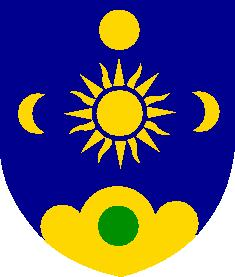 ToimintaOlari-Seura ry pyrkii vuonna 2018 lisäämään olarilaisten osallistumista lähialueen toimintaan sekä erityisesti konkreettista tekemistä. Pyrimme vaikuttamaan olarilaisten lähiympäristön suunnitteluun, viihtyvyyteen ja turvallisuuteen.  Edistämme alueen asukkaiden yhteisöllisyyttä ja autamme alueen maahanmuuttajien kotouttamisessa. Erityisesti kiinnitämme huomiota alueen palvelutason säilyttämiseen ja kehittämiseen.Julkiset palvelutEspoon kaupunki strategiansa mukaan keskittää julkiset palvelut Matinkylä-Olarin suuralueen keskukseen Ison Omenan palvelutorille.  Kyseisten palveluiden saavutettavuuden parantaminen on tärkeää erityisesti ikäihmisille ja vammaisille.  Samoin julkisten terveyspalveluiden resurssien riittävyys ja terveysasemien lukumäärä on erityinen huolenaihe alueen väestön lukumäärän kasvaessa. Matinkylän – Olarin suuralueella on säilytettävä kaksi terveysasemaa.  Tynnyripuistoon suunniteltu Matinkylän uimahalli on tärkeä osa Espoon liikuntapalveluita.  Se ei kuitenkaan saa korvata Olarin liikuntatilaa ja pientä uimahallia, jotka ovat tärkeä lähipalvelu etenkin eläkeläisille. Ko. liikuntatila on Olari-Seuran mielestä säilytettävä.  Tynnyripuiston päätettyjen hankkeiden viivästyminen on alueen asukkaille huolestuttavaa.  Meri-Matin kouluhanke ja Matinkylän asu ja elä – keskushanke on aloitettava. Julkisten palveluiden kehittämisessä on noudatettava Espoo tarinan mukaista asukkaiden aktiivista osallistumista kehittämiseen sekä hankkeita koskevien tietojen ja suunnitelmien avoimuutta.Kaupalliset palvelutIson Omenan kauppakeskuksen laajennus osaltaan parantaa suuralueen kaupallisia palveluita.  Se kuitenkin muodostaa uhan Olarissa vielä oleville lähipalveluille.  Olari-seuran tavoite on säilyttää alueella vielä olevat lähipalvelut – esim. lähikauppa, apteekki.  Lähipalveluiden katoaminen lisäisi entisestään liikennettä Metrokeskuksen suuntaan ja vaikeuttaisi monen olarilaisen elämää kohtuuttomasti.LiikenneOlari-Seura seuraa metron ja liityntäliikenteen alkamista ja sujumista ja tekee tarvittaessa muutosesityksiä.  Mm. Piispansillan ja Olarinkadun liikenteen ruuhkautuminen on mahdollista etenkin työmatka-aikoina.  Seuraamme liikenteen kehitystä ja teemme esityksiä liikenteen sujumisen ja liikenneturvallisuuden parantamiseksi.  Viheralueet ja luontoOlari-Seuran tavoite on lisätä Olarin viheralueiden viihtyvyyttä.  Järjestämme asukkaille puistojen ja yleisten alueiden siivoustalkoita.  Vieraslajien poistamistalkoot ovat uusi toimintamuoto. Talkoot ovat myös osa olarilaisten yhteisöllisyyden kasvattamista.  Keskuspuiston metsäluonto ja ulkoilupolut muodostavat erinomaisen mahdollisuuden vapaa-ajan viettoon.  Olari-Seura pyrkii Keskuspuiston monimuotoisuuden säilyttämiseen ja Olarin puistojen hoidon tason parantamiseen.KaupunkisuunnitteluTärkeä osa toimintaamme on vaikuttaminen sekä vireillä oleviin Olarin asemakaavamuutoksiin että vaikuttaminen kaavoitukseen seuran tavoitteiden toteuttamiseksi.  Seuraamme aktiivisesti kaavoitusta ja järjestämme asukastilaisuuksia sekä kaavoituksesta että muista ajankohtaisista aiheista.Yhteisöllisyyden lisääminen ja yhteistyöOlarilaisten osallistumisen lisääminen yhteisten asioiden hoitamiseen on Olari-Seuran tavoite.  Toimimme yhdessä muiden olarilaisten yhdistysten ja kolmannen sektorin toimijoiden kanssa sekä muiden asukasyhdistysten kanssa.  Espoon kaupunki on luonnollinen yhteistyökumppani. Erityisesti pyrimme vaikuttamaan Matinkylän-Olarin asukasfoorumin kehittämiseksi osana Espoon kaupungin päätöksentekoprosessia.  Pyrimme saamaan alueella toimiville yhdistyksille kokoontumistilan Olarin alueelle Olarin asukaspuiston lisäksi.  Aikuiskoulutusyhtymä Omnian toiminta on tärkeää yhteisöllisyyden lisäämisessä.  Omnian toimitilat Olarin alueella tulee säilyttää. TilaisuudetOlari-Seura järjestää perinteisen Olari-tempaus – tapahtuman syyskuun ensimmäisenä tiistaina yhteistyössä Olarin asukaspuiston, Olarin seurakunnan, koulujen ja olarilaisten yhteisöjen kanssa.  Tapahtuman kohderyhmänä ovat perheet, alueen päiväkotien ja koulujen lapset.Järjestämme asukastilaisuuksia ajankohtaisista asioista.Osallistumme Olarin leijonien Olarin Lysteihin.Järjestämme Kotikaupunkikävelyitä.Jäsenistö ja yhteistyöLisäämme tiedottamista jäsenistölle seuran toiminnasta.  Sosiaalisen median käytön vahvistaminen tiedottamisessa lisää vuorovaikutusta jäsenistön kanssa.  Jäsenistön aktivoiminen on seuran tulevaisuuden kannalta elintärkeää. Toteutamme jäsenhankintakampanjan.Parannamme yhteistyötä suuralueen ja koko Espoon toimijoiden kanssa.  Yhteiset kokoukset Matinkylä-seuran, Suurpeltoseuran ja Friisilän Omakotiyhdistyksen kanssa ovat tärkeä osa tätä.  Osallistumme aktiivisesti Espoon Kaupunginosayhdistysten Liitto ry:n toimintaan.  Osallistumme Matinkylän-Olarin asukasfoorumin toimintaan.Seuran talouden parantamiseksi tehostamme jäsenmaksujenkeräämistä ja pyrimme yhteistyöhön alueen yritysten kanssa.  Espoon kaupunki toiminta-avustus on toiminnalle tärkeä.Jäsenyydet.Olari-Seura ry on Suomen Kotiseutuliiton ja Espoon kaupunginosayhdistysten liiton jäsen. Vuosi 2018 on yhdistyksen 47. toimintavuosi.Toimintasuunnitelmaa täydennetään tarpeen mukaan seuran kotisivulla www.olari-seura.fi